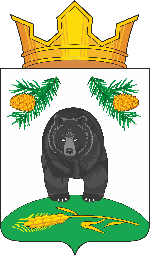 АДМИНИСТРАЦИЯ НОВОКРИВОШЕИНСКОГО СЕЛЬСКОГО ПОСЕЛЕНИЯПОСТАНОВЛЕНИЕ10.01.2022                                                                                                                    № 1с. НовокривошеиноКривошеинский районТомская областьОб утверждении Положения о проведении конкурса «Моё село- Моя инициатива» на территории Новокривошеинского сельского поселенияВ целях участия Новокривошеинского сельского поселения в областном конкурсе «Инициативное бюджетирование»  по отбору проектов сельских поселений на софинансирование из областного бюджета,ПОСТАНОВЛЯЮ:1.Утвердить Положение о проведении конкурса «Моё село – Моя инициатива» на территории Новокривошеинского сельского поселения, согласно Приложению № 1 к настоящему Постановлению.2. Постановление вступает в силу с даты его подписания.3. Контроль за исполнением настоящего постановлением оставляю за собой.Глава Новокривошеинского сельского поселения                                              А.О. Саяпин(Глава Администрации)					ПрокуратураПриложениеУТВЕРЖДЕНОпостановлением Администрации Новокривошеинского сельского поселенияот 10.01.2022  № 1Положение о проведении конкурса «Моё село - Моя инициатива» на территории Новокривошеинского сельского поселения1. ОБЩИЕ ПОЛОЖЕНИЯ1.1. Настоящее Положение устанавливает цели, задачи, порядок организации и проведения конкурса «Моё село- Моя инициатива» на территории Новокривошеинского сельского поселения (далее – Конкурс).1.2. Организатором Конкурса является Администрация Новокривошеинского сельского поселения.1.3. Участие в Конкурсе осуществляется на бесплатной основе.1.4. Предметом Конкурса являются предложение жителей Новокривошеинского сельского поселения, которое в дальнейшем будет реализовано в рамках областного конкурса «Инициативное бюджетирование» (далее – конкурсные работы).Все присланные на конкурс работы становятся собственностью организаторов конкурса, используются в экспозиционной, издательской и благотворительной деятельности и не подлежат возврату авторам работ.2. ОСНОВНЫЕ ЦЕЛИ И ЗАДАЧИ КОНКУРСА2.1. Конкурс проводится в целях формирования конкурсной заявки от Новокривошеинского сельского поселения на участие в областном конкурсе «Инициативное бюджетирование».2.2. Основными задачами Конкурса являются:- вовлечение жителей Новокривошеинского сельского поселения в первоначальной этап выбора проекта, который в дальнейшем будет реализовываться на территории сельского поселения.3. ПОРЯДОК И УСЛОВИЯ ПРОВЕДЕНИЯ КОНКУРСА3.1. Для организации, проведения и подведения итогов Конкурса создается конкурсная комиссия из администрации сельского поселения, депутатов сельского поселения, предпринимателей сельского поселения, членов общественного совета поселения.3.2. Участниками Конкурса являются все жители Новокривошеинского сельского поселения.3.3. В конкурсе участвуют как личные заявки жителей, так и коллективные заявки от двух и более человек.3.4. Конкурс проводится по номинации «Моё село- моя инициатива» - предложение жителей Новокривошеинского сельского поселения оформленное в текстовом виде с описанием проекта который может быть реализован в рамках участия заявки Администрации Новокривошеинского сельского поселения в областном конкурсе «Инициативное бюджетирование» .3.5. Конкурс проводится на территории муниципального образования Новокривошеинское сельское поселение Кривошеинского района Томской области.3.6. Решение о проведении Конкурса утверждается органом местного самоуправления муниципального образования Администрации Новокривошеинского сельского поселения Кривошеинский район Томской области.3.7. Органы местного самоуправления организуют участие жителей в Конкурсе, учет и сбор конкурсных работ. По итогам Конкурса конкурсной комиссией определяются лучшие работы.3.8. Конкурсные работы предоставляются в срок до 14 марта текущего года в Администрацию Новокривошеинского сельского поселения Кривошеинского района по адресу: 636307 с.Новокривошеино, ул. Советская, д. 14. ОФОРМЛЕНИЕ КОНКУРСНЫХ РАБОТ4.1.  Конкурсные работы оформляются строго в соответствии с требованиями Конкурса.4.2. Каждая работа сопровождается паспортом работы.Паспорт работы заполняется с помощью компьютера на листе формата А4 (шрифт 14) и содержит следующие обязательные данные: • фамилия, имя, отчество, адрес (с почтовым индексом) участника либо участников;• предполагаемое наименование реализуемого проекта• таксовое описание предлагаемого проекта5. ОБЩИЕ ТРЕБОВАНИЯ К РАБОТАМ КОНКУРСА5.1. К участию в Конкурсе не принимаются работы, носящие оскорбительный, политический характер, с использованием ненормативной лексики, противоречащие нормам общечеловеческой морали и этики.5.3Работы должны быть выполнены на бумаге формата А4 машинописным текстом.5.4. Участие в Конкурсе предполагает согласие участника на использование конкурсных работ в возможных публикациях в электронных и аналоговых средствах массовой информации.6. ПОДВЕДЕНИЕ ИТОГОВ И ОПРЕДЕЛЕНИЕ ПОБЕДИТЕЛЕЙ КОНКУРСА6.1  Итоги Конкурса подводит конкурсная комиссия.6.2. Работы оцениваются по следующим критериям:- соответствие конкурсной работы целям и задачам Конкурса; - оригинальность идеи;- реальная возможность реализации предложенного проекта6.3.  По результатам подведения итогов конкурса выбираются работы занявшие 1, 2 и 3 места.6.4. Итоги Конкурса оформляются протоколом, который подписывается членами конкурсной комиссии.7. НАГРАЖДЕНИЕ ПОБЕДИТЕЛЕЙ КОНКУРСА7.1. Победители Конкурса награждаются на ценные призы, предоставленные спонсорами конкурса. Награждение победителей конкурса по возможности производится в торжественной обстановке с освещением в средствах массовой информации.7.2. Все участники Конкурса, не занявшие призовые места, награждаются сертификатами. 8. СОСТАВ КОНКУРСНОЙ КОМИССИИПредседатель конкурсной комиссииГлава Новокривошеинского сельского поселенияЗаместитель председателя конкурсной комиссииУправляющая делами Администрации Новокривошеинского сельского поселенияСекретарь конкурсной комиссииСпециалист Администрации Новокривошеинского сельского поселения по ЖКХ, ГО и ЧСЧлены конкурсной комиссии:Индивидуальные предприниматели Новокривошеинского сельского поселения (по согласованию)Члены конкурсной комиссии:Специалист Администрации Новокривошеинского сельского поселения по муниципальной собственности и земельным ресурсамЧлены конкурсной комиссии:Депутаты Совета Новокривошеинского сельского поселения, члены общественного совета поселения (по согласованию)